Silverpaket: 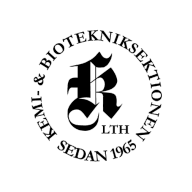 Monterplats - Monteryta 6kvm (2m x 3m). - Ett ståbord. - Tillgång till trådlöst internet. Annonsering - En sida att disponera över i KULA-katalogen. - Möjlighet att synas på Sektionens KULA-hemsida och i vår digitala KULA-katalog. - Ett inlägg via Sektionens Facebook, där ni får möjlighet att beskriva ert företag. - Affischering på ett flertal anslagstavlor på Kemicentrum. Mat under dagen - 3 stycken frukost- och lunchbiljetter. - 3 stycken biljetter till sittningen på kvällen. - Fika under dagen. Övrigt - En KULA-värd kommer finnas till hands under hela dagen för att ge er den service ni behöver. - Parkeringsbiljetter. 